Passo a passo alteração de e-mail e dados cadastrais no SIGACAcessar o SIGAC: Digite o número do CPF e a senha 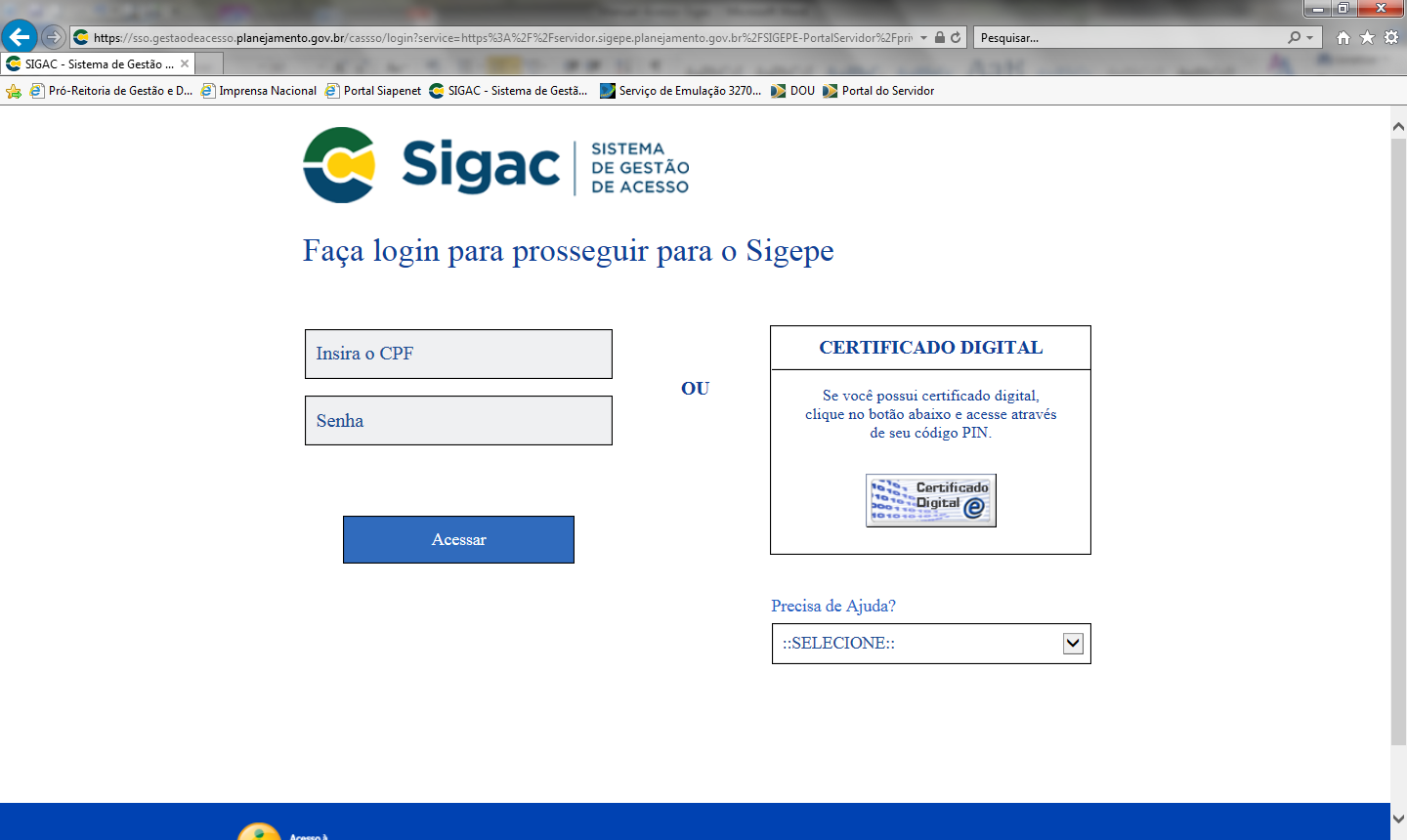 Na área de trabalho abaixo, clicar em dados cadastrais.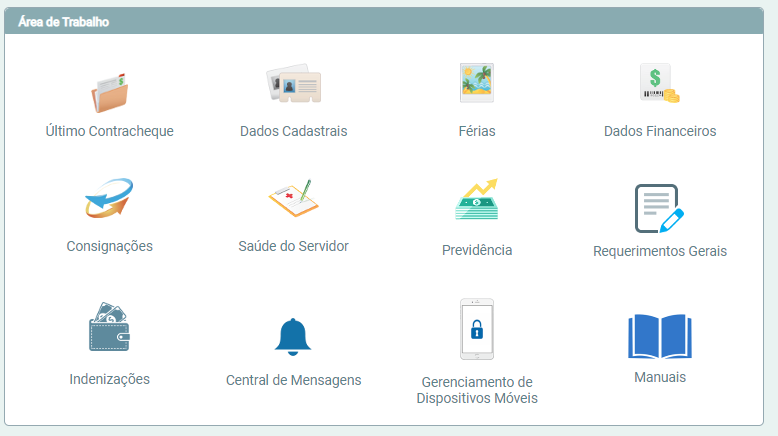 Dentro de dados cadastrais, selecionar dados pessoais, conforme demonstrado na ilustração abaixo: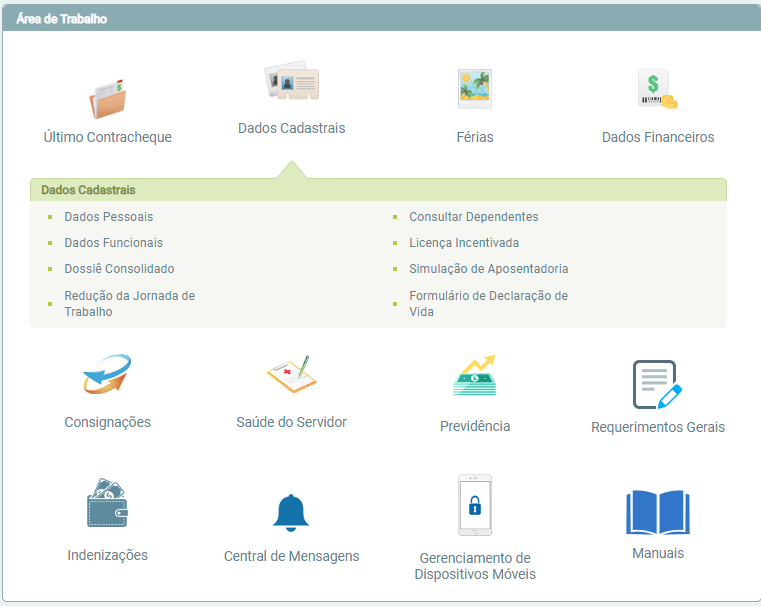 Ao clicar em dados pessoais, abrirá uma tela com todas as suas informações cadastrais, inclusive endereço de e-mail.Ir até o final da página e clicar no seguinte ícone: Atualizar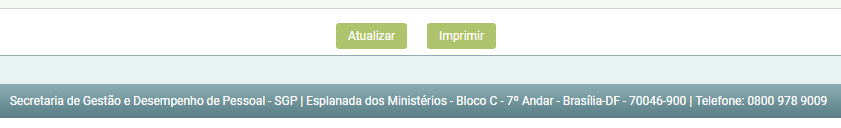 Após clicar no ícone, os dados ficarão disponíveis para serem editados.Clicar no ícone “e-mail institucional” para fazer alteração do e-mail.OBS: Todos os e-mails da UFLA passaram a ser @ufla.brQuando concluir a alteração, clicar no ícone “gravar” conforme demonstrado abaixo.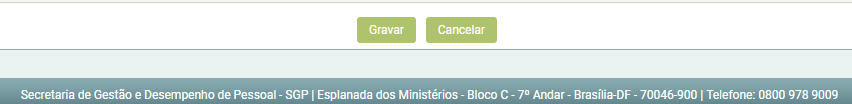 Será enviada uma confirmação para o e-mail cadastrado no sistema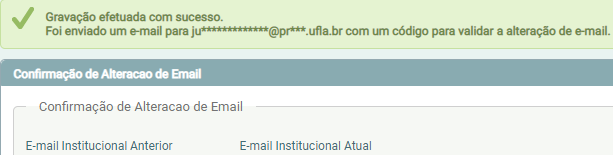 Abrir outra guia no navegador e acessar o e-mail recém cadastrado para obter o código de validação. Obs: o código abaixo é apenas exemplificativo, cada servidor receberá um código diferente em seu e-mail.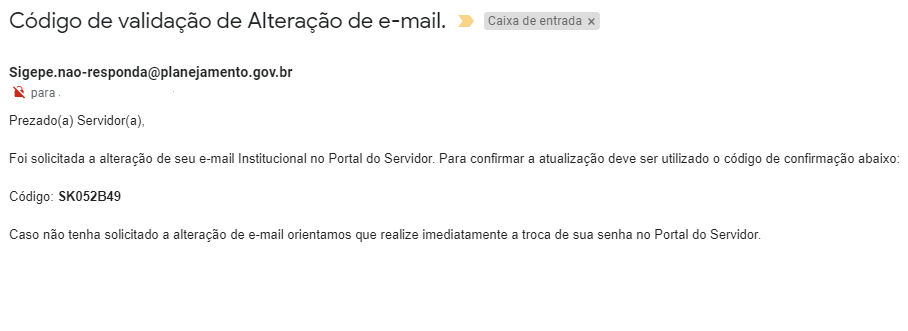 Inserir o código no campo indicado: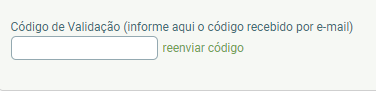 Após inserir o código, clique em validar.Após a validação, aparecerá a seguinte mensagem: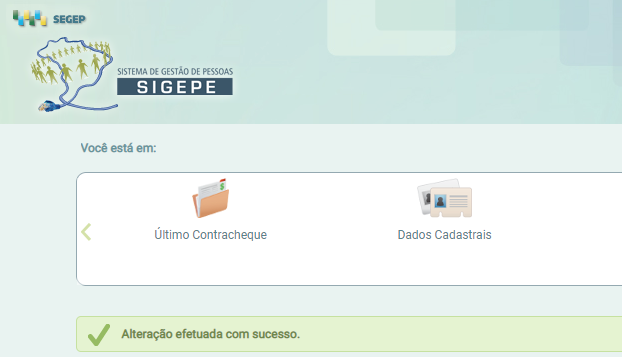 